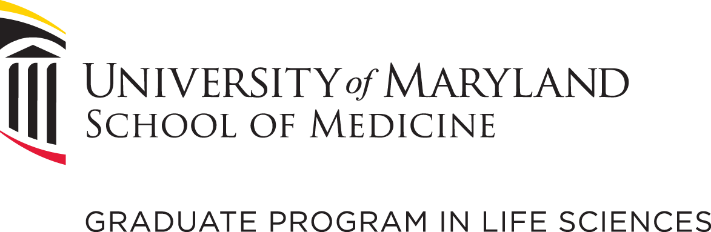 Program in Epidemiology and Human GeneticsTeaching Assistant Evaluation Form (to be completed by the student)Please complete this form and forward it to the Epidemiology and Human Genetics academic office at jshinnick@som.umaryland.edu Students will not receive TA credit until this form has been submitted.Student Name: Course Director Name: Semester: Course Title: Please describe the duties you performed: Please describe what you learned from this experience: Did you receive adequate guidance from the course director?  Please explain: Were the expectations of the course director reasonable? Please explain: On a scale of 1-5 (with 5 being the highest), how would you rate your overall experience:1  2  3  4  5 Additional Comments: Signature: 			Date: Please submit this form using your UMB account.